Lección 11: Expresiones de multiplicaciónEscribamos expresiones de multiplicación.11.1: ¿A cuál expresión de multiplicación corresponde?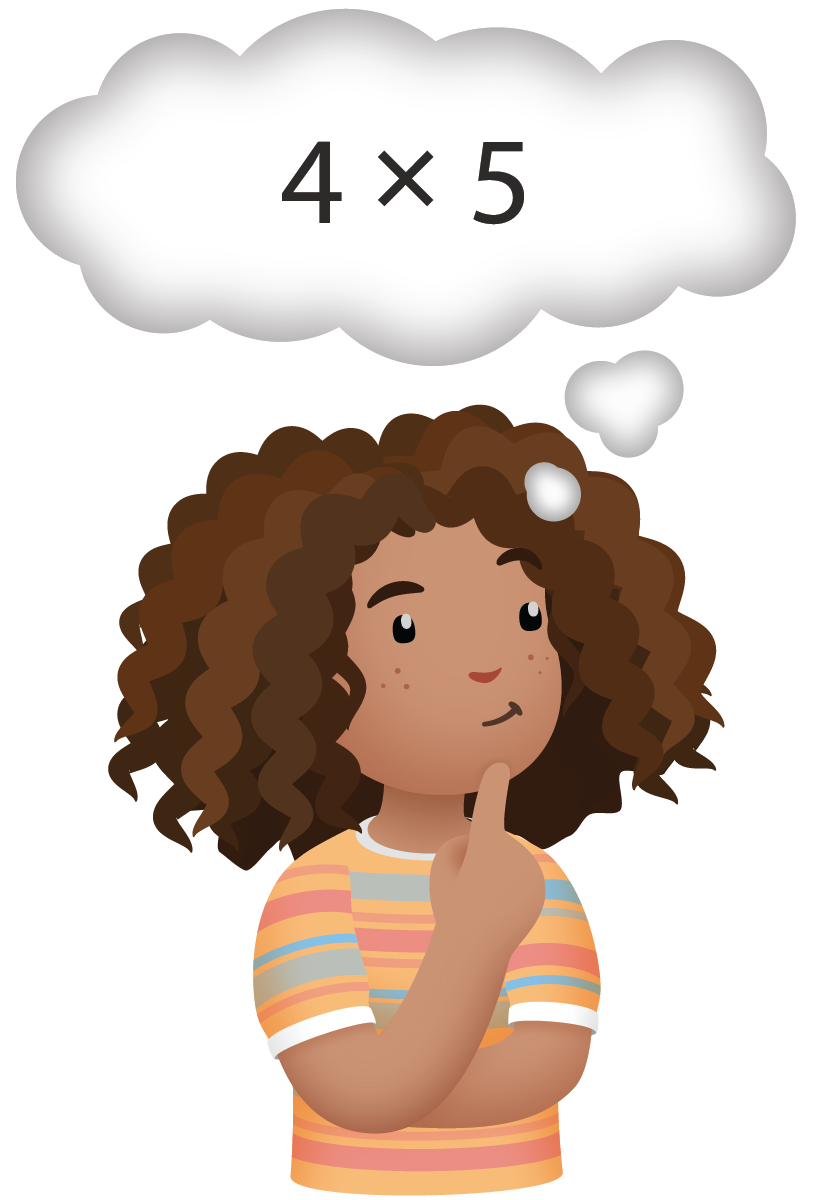 Tu profesor te va a entregar una tarjeta con un dibujo, un diagrama o una situación.Asóciala a una de las expresiones que están pegadas alrededor del salón. Prepárate para explicar tu razonamiento.11.2: De expresiones a dibujos y a diagramasHaz un dibujo o un diagrama para cada expresión. Explica tu razonamiento.Escribe tu propia expresión y haz un diagrama que le corresponda. Explica tu razonamiento.11.3: Escribamos expresiones de multiplicaciónEn cada caso, escribe una expresión de multiplicación que corresponda a la representación. Explica tu razonamiento.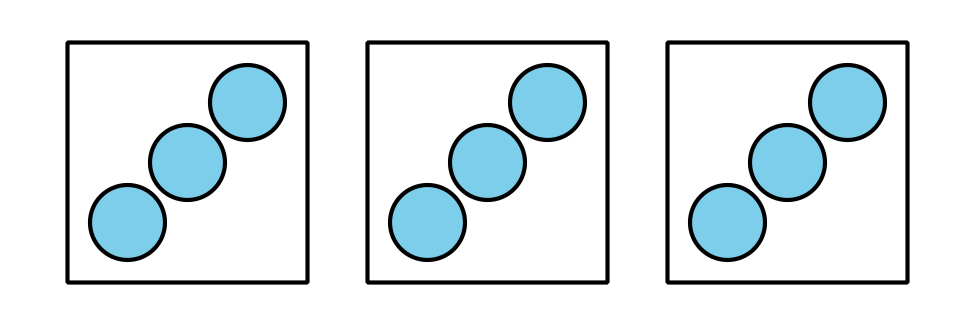 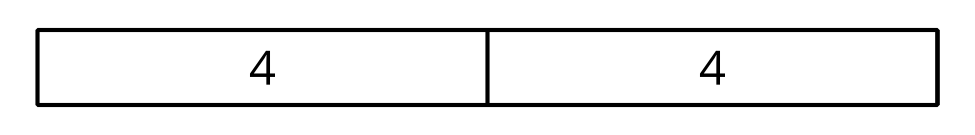 Había 2 paquetes de botellas de agua. Cada paquete tenía 6 botellas de agua.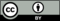 © CC BY 2021 Illustrative Mathematics®